Greater Richmond, Virginia Labor ShedBusinesses in the Richmond, Virginia metro area draw labor from 45 counties in central Virginia – an area with nearly 2.5 million population and a workforce of over 1.2 million. The primary labor shed is the 17 counties in the Richmond MSA, which has 1.3 million population and a workforce of 695,000. The secondary labor shed, where at least 500 residents per county work in the Richmond MSA. includes 28 counties with a population of nearly 1.2 million and a workforce of 513,000. The region’s population has increased by 9 percent since 2010, adding 19,900 additional residents annually.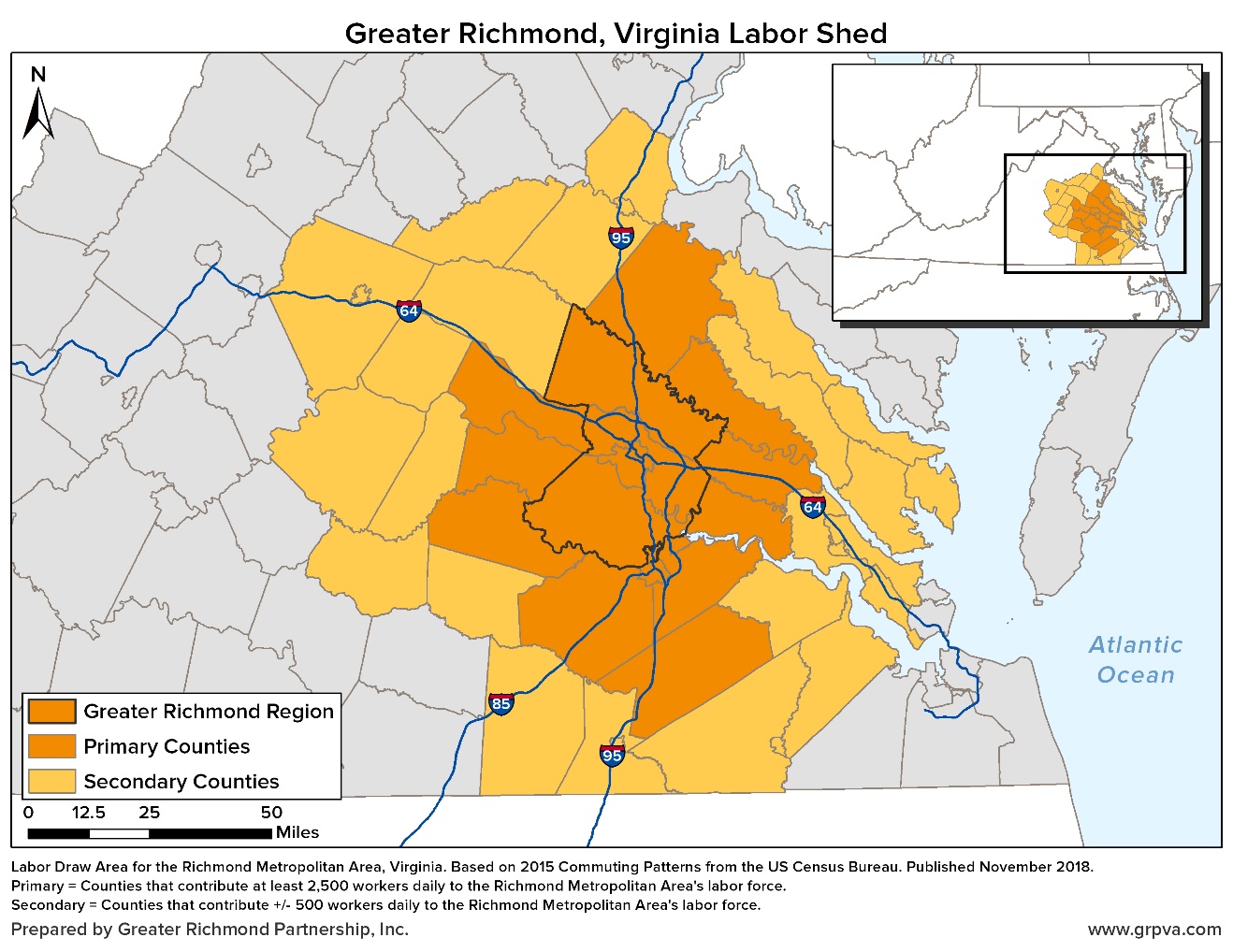 Updated January 2023AreaPopulation 2020Civilian Labor Force 
2022 Q2Primary Labor Shed (17 counties)1,282,067 694,963Secondary Labor Shed (28 counties)1,175,076512,672Total Labor Shed (45 counties)2,457,1431,207,635